EDITAL 2022/01 PET AGRONOMIA PROCESSO SELETIVO PRIMEIRA ETAPA – PROVA – 03/06/2022*Candidato classificado para a segunda etapa.**Candidato eliminado por não atingir nota igual ou superior a 60 pontos.Sete Lagoas, 03 de junho de 2022 José Carlos Moraes Rufini Tutor do grupo PET Agronomia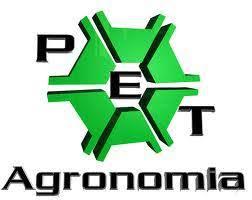 MINISTÉRIO DA EDUCAÇÃO UNIVERSIDADE FEDERAL DE SÃO JOÃO DEL REICAMPUS SETE LAGOASCURSO DE ENGENHARIA AGRONÔMICAPET AGRONOMIA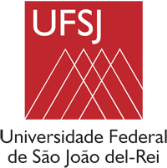 MatrículaNota216150047*90.0206150083*80,0186150075*80,0206150037*70,0206150067*70,0196150073*70.0216150017*70,0206150060*60,0206150073*60,0206150082*60,0206150021*60,0206150093*60,0216150040**50,0196150051**50,0